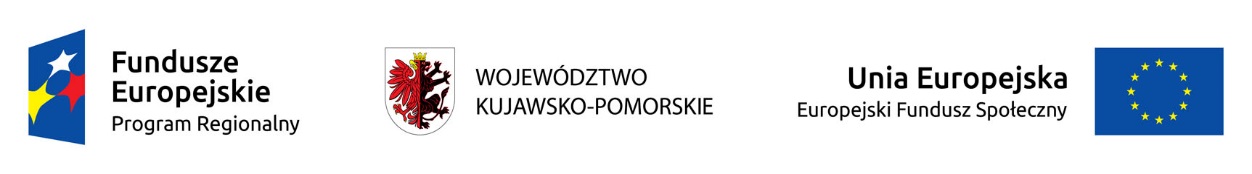                                                                                                             Toruń,  2018-03-05Zapytanie ofertowe 4/2018Zamawiający:Przedszkole Miejskie nr 11 im. Tony Halika ul. Niesiołowskiego 487- 100 ToruńW związku z realizacją projektu pt „Toruńskie przedszkolaki-kreatywne dzieciaki” współfinansowanego z Europejskiego Funduszu Społecznego zwracam się z prośbą o przygotowanie przez Państwa firmę ofert.Opis przedmiotu oraz zakres zamówienia:Wyposażenie do integracji sensorycznejBiały wałek –1 szt.Długość wałka 120 cm, średnica wałka 20 cmWałek obszyty tkaniną bawełnianąUzupełnienie białego domkuZestaw startowy Bee-bot  - 1 szt.Zestaw obejmuje: 1 Bee-Bota  4 maty edukacyjne: „Wyspa skarbów”, „Ruchliwa ulica”, „Przezroczysta siatka” i „Długa przezroczysta siatka” 1 zestaw 49 kart 10 białych, wpinanych osłonekBee-bot – 9 szt.robot w kształcie chodzącej pszczółki, wydający dźwięki i poruszający się po podłodze zgodnie z wcześniej zaplanowaną trasąRobot informuje światłem i dźwiękiem początek i koniec ruchu, zapamiętuje 40 poleceń. wym. 13 x 10 x 7 cmStacja dokująca do ładowania Bee-Botów  - 1 szt.Stacja dokująca, wyposażona w europejski zasilacz, pozwala ładować jednocześnie 6 Bee-Botów lub Blue-Botów Mata 1-10  - 1 szt.Mata do zabawy i nauki z Bee-Botem Mata z liczbami od 0 do 10 oraz ilustracjami zwierzątek odzwierciedlających daną cyfrę na polu. Dzieci ćwiczą sprawność ruchową oraz identyfikują liczby. • wym. 28 x 165 cm Nakładka do maty Terrasensa –3 szt.wykonana z poliuretanu nakładka końcowa do maty Terrasensaantypoślizgowa powierzchnia wym. 50 x 25 x 5,3 cmTęczowa kryjówka sensoryczna lewa – 1 szt.elementy kryjówki lakierowane. • wym. 136 (190 z materacem) x 79 x 74,5 (+40 aplikacja) cmkącik wyposażony w miękkie materace z sensorycznymi naszyciami oraz wyposażony w dzwoneczki, piszczałki, szeleszczącą folię, tkaniny o różnych fakturach, bulaje, aplikacje tęczy możliwość przymocowania dodatkowych sensorycznych aplikacji na ścianach kryjówkiSłonecznik – sensoryczna aplikacjaprodukt uzupełniający do kryjówki sensorycznejwykonany z lakierowanej sklejkiśrodek słonecznika z nacięciami w kształcie rombówwym. 29,5 x 22 cmTulipan – sensoryczna aplikacja                                     produkt uzupełniający do kryjówki sensorycznej                                     wykonany z lakierowanej sklejki                                    listek pokryty materiałem przypominającym lakierowaną skórę                                    • wym. 18 x 16,5 cmKwiatek ze wzorkiem – sensoryczna aplikacjawykonany z lakierowanej sklejkiśrodek z miękkiej tkaniny wym. 14 x 13,5 cmTrawka mała – sensoryczna aplikacjawykonana z lakierowanej sklejki, z szorstką fakturą pośrodku (wykładzina-trawa)                                                                                                               wym. 22 x 13 cmTrawka duża – sensoryczna aplikacjawykonana z lakierowanej sklejki, posiada szorstką fakturę (wykładzina-trawa wym. 33 x 11 cmŚlimak  – sensoryczna aplikacjawykonany z lakierowanej sklejkiposiada spiralne nacięciewym. 16 x 21 cmMuchomorek - sensoryczna aplikacjawykonany z lakierowanej sklejkinóżka pokryta materiałem przypominającym skóręwym. 22,5 x 19,5 cmKącik dziecięcyduży labirynt na okrągłym stoliku, do zabaw manipulacyjnychwym. 83 x 67 cmBasen żabkabasen z piłeczkami /1500 szt./ o śr. 6 cm wykonane z tkaniny PCVkolorowa aplikacjaMaterac zielony /do basenu z piłeczkami/wykonany z lekkiej, wytrzymałej pianki, pokryte łatwą do utrzymania w czystości tkaniną PCV, wolną od ftalanówwnętrze wykonane z polietylenu o niskiej gęstości (PE-LD), zewnętrzne warstwy (każda o grubości 1 cm) wykonane z pianki poliuretanowejgramatura ok. 3 kg/m2wysokość swobodnego upadku HIC wynosi 2,1 m (wg PN-EN 1177:2009)wym. 100 x 100 x 8 cmWarunki realizacji zamówienia.Termin realizacji zamówienia : 9 marzec 2018Termin płatności : 30 dniOkres gwarancji – min 12 miesięcy Opis warunków udziału w postępowaniu : w postępowaniu udział mogą wziąć Wykonawcy, którzy:Posiadają uprawnienia w zakresie prowadzenia działalności związanej w realizacją przedmiotu zamówienia.Posiadają niezbędną wiedzę i doświadczenie oraz dysponują potencjałem technicznym i osobami zdolnymi do wykonania zamówienia.Zamawiający wymaga, aby Wykonawca dostarczył wszystkie elementy zamówienia  wraz z certyfikatami zgodnie z obowiązującymi normami.Zamawiający wymaga od Wykonawcy dostarczenia zakupionych towarów własnym transportem, łącznie z rozładowaniem i montażem                               w godzinach i dniach wskazanych przez Zamawiającego. Wykonawcy są zobowiązani do dostarczenia urządzeń zgodnych pod względem jakości, funkcjonalności i bezpieczeństwa.Rodzaje i opis kryteriów, którymi  Zamawiający będzie się kierował przy wyborze oferty:Cena –waga 100% ( wszystkie koszty wynikające z opisu zamówienia)Kwoty proszę podać w wielkości netto oraz brutto w zgodzie z załączonym formularzem ofertowym nr 1.Miejsce, sposób, termin i godzina składania ofert:Oferty należy dostarczyć na adres Przedszkola Miejskiego Nr 11 ul. Niesiołowskiego 4, 87- 100 Toruń lub za pośrednictwem poczty elektronicznej na adres e-mail: alakowalska_pm11wp.pl w terminie do dnia 20.02.2018r. do godz. 10.00 Decyduje data wpływu do Zamawiającego. Oferta musi zawierać następujące dokumenty:            Formularz ofertowy – zał. Nr 1Oferta musi obejmować wszelkie koszty jakie poniesie Wykonawca przy realizacji zamówienia (koszty transportu, ew. ubezpieczenia)Zamawiający zastrzega sobie prawo do unieważnienia niniejszego postępowania bez podawania uzasadnienia , a także do pozostawienia postępowania bez wyboru oferty. Złożenie oferty nie zapewnia uzyskania zlecenia na wykonanie w/w zamówienia Rozstrzygnięcie postępowania : zastrzega się, iż o wynikach postępowania zostanie poinformowana wyłącznie wybrana firma. Osoba do kontaktu: Alicja Kowalska – 56 6587370                                                                                        Z poważaniem                                                                           Dyrektor Małgorzata  CzekałaProjekt pod nazwą „ Toruńskie przedszkolaki –kreatywne dzieciaki” współfinansowany z Europejskiego Funduszu Społecznego w ramach Osi priorytetowej 10 Innowacyjna edukacja. Działanie 10.1 Kształcenie ogólne i zawodowe w ramach ZIT. Poddziałanie 10.1.1 wychowanie przedszkole w ramach ZIT oraz z budżetu Gminy Miasta Toruń 